РАБОЧАЯ ПРОГРАММА ПО АНГЛИЙСКОМУ ЯЗЫКУ В 10 КЛАССЕ.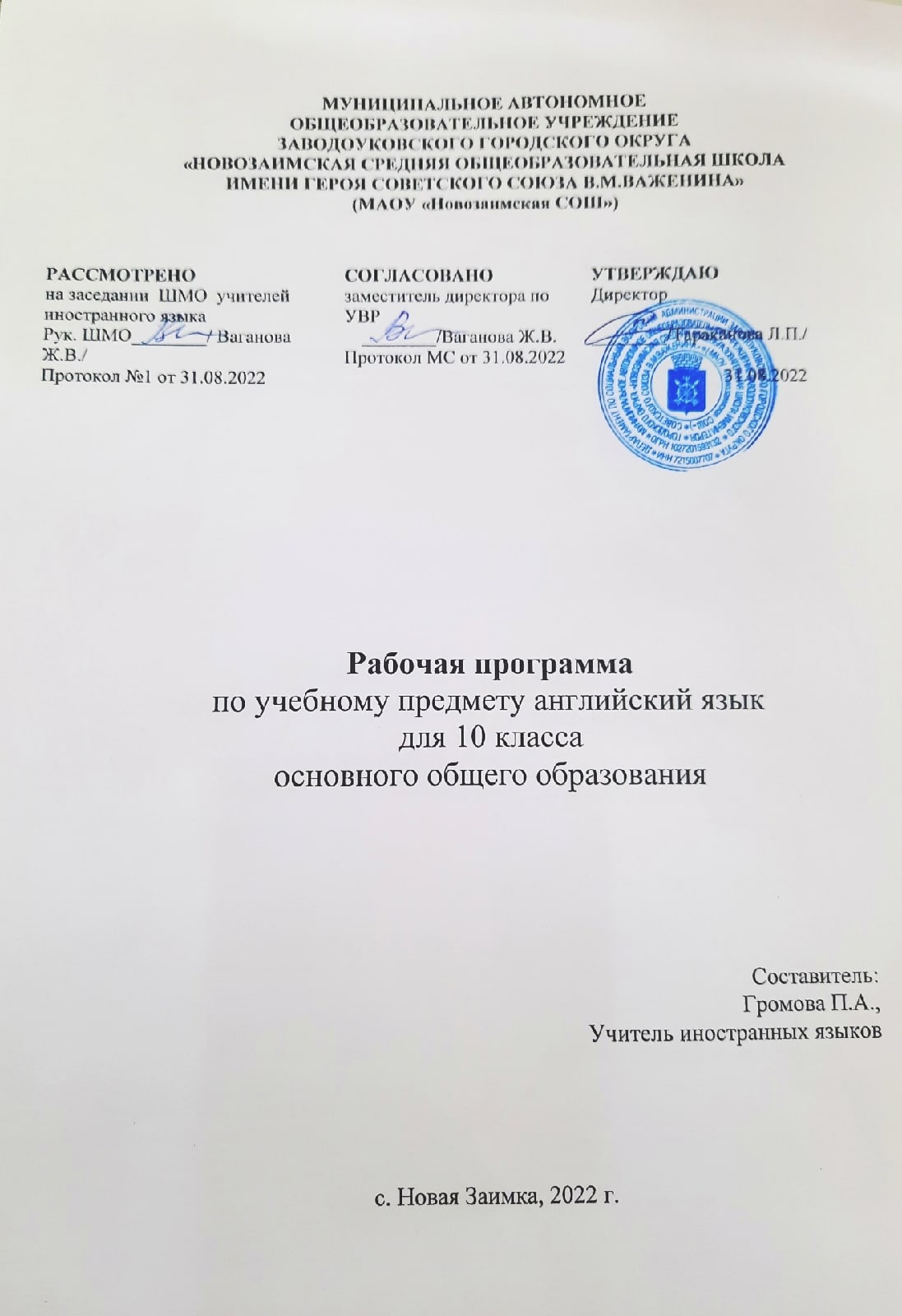 УЧЕБНИК «SPOTLIGHT»/Ю.Е ВАУЛИНА, Д. ДУЛИ, О.Е. ПОДОЛЯКО, В. ЭВАНСПОЯСНИТЕЛЬНАЯ ЗАПИСКАРабочая программа по английскому языку для обучающихся 7 классов составлена на основе Федерального государственного образовательного стандарта основного общего образования от 17.12.2010 №1897, примерной основной образовательной программы основного общего образования, одобренной решением федерального учебно-методического объединения по общему образованию (протокол от 31.08.2022 г.), федерального перечня учебников, рекомендованных к использованию в образовательном процессе в образовательных учреждениях, реализующих программы общего образования (Приказ № 254), основной образовательной программы основного общего образования МАОУ «Новозаимская СОШ» на 2022-2023 учебный год, положения о рабочей программе МАОУ «Новозаимская СОШ», учебного плана МАОУ "Новозаимская СОШ" на 2022-2023 учебный год.ПЛАНИРУЕМЫЕ РЕЗУЛЬТАТЫ ОСВОЕНИЯ УЧЕБНОГО ПРЕДМЕТАДанная программа обеспечивает формирование личностных, метапредметных и предметных результатов.Личностные результаты выпускников старшей школы, формируемые при изучении иностранного языка на базовом уровне:стремление к самосовершенствованию в образовательной области «Иностранный язык», развитие собственной речевой ку.дьтуры в целом, лучшее осознание возможностей самореализации средствами иностранного языка, в том числе в будущей профессиональной деятельности;развитие таких качеств, как воля, целеустремлённость, креативность, инициативность, эмпатия, трудолюбие, дисциплинированность, а также умения принимать самостоятельные решения и нести за них ответственность;развитие умения ориентироваться в современном поликультурном, полиязычном мире, стремление к лучшему осознанию культуры своего народа и готовность содействовать ознакомлению с ней представителей других стран; освоение ценностей 1{ультуры страны/стран изучаемого иностранного языка; толерантное отношение к проявлениям иной культуры; осознание себя гражданином своей страны и мира;формирование активной жизненной позиции, готовности отстаивать национальные и общечеловеческие (гуманистические, демократические) ценности, свою позицию гражданина и патриота своей страны.Метапредметные результаты изучения иностранного языка на базовом уровне в старшей школе проявляются в:развитии умения планировать своё речевое и неречевое поведение; умения взаимодействовать с окружающими, выполняя разные социальные роли;умении осуществлять индивидуальную и совместную с другими учащимися проектную работу, в том числе с выходом в социум;совершенствовании умений работы с информацией: поиск и выделение нужной информации с использованием разных источников информации, в том числе Интернета, обобщение информации; умение определять тему, прогнозировать содержание текста по заголовку/ключевым словам, формулировать основную мысль, вьщелять главные факты, опуская второстепенные, устанавливать логическую последовательность основных фактов;умении использовать справочный материал (грамматический и лингвострановедческий справочники, двуязычный и толковый словари, мультимедийные средства);умении рационально планировать свой учебный труд;развитии умений самонаблюдения, самоконтроля, самооценки в процессе коммуникативной деятельности на иностранном языке.Предметные результаты состоят в достижении коммуникативной компетентности в иностранном языке на пороговом уровне, позволяющем общаться как с носителями иностранного языка, так и с представителями других стран, использующими данный язык как средство общения.Коммуникативная компетентность предполагает сформиро-ванность таких её составляющих, как:Речевая компетентностьГоворениеДиалогическая речь•        вести все виды диалога, включая комбинированный, в стандартных ситуациях общения в пределах изученной тематики и усвоенного лексико-грамматического материала, соблюдая нормы речевого этикета, при необходимости уточняя, переспрашивая собеседника.Монологическая речьрассказывать/сообщать о себе, своём окружении, своей стране/странах изучаемого языка, событиях/явлениях;передавать основное содержание, основную мысль прочитанного или услыщанного, выражать своё отношение, давать оценку;рассуждать о фактах/событиях, приводя примеры, аргументы, делая выводы;кратко излагать результаты проектно-исследовательской деятельности.Аудированиевоспринимать на слух и понимать основное содержание аутентичных  аудио-   и  видеотекстов,   относящихся  к  разнымкоммуникативным типам речи  (сообщение/рассказ/интервью/ беседа);воспринимать на слух и понимать краткие, аутентичные прагматические аудио- и видеотексты (объявления, реклама и т.д.), сообщения, рассказы, беседы на бытовые темы, выделяя нужную/запрашиваемую информацию.Чтениечитать аутентичные тексты разных жанров и стилей с пониманием основного содержания;читать аутентичные тексты с выборочным пониманием значимой/нужной/запрашиваемой информации;читать несложные аутентичные тексты разных жанров и стилей (преимущественно научно-популярные) с полным пониманием и с использованием различных приёмов смысловой переработки текста (ключевые слова, выборочный перевод).Письменная речьзаполнять анкеты и формуляры, составлять CV/резюме;писать личное письмо заданного объёма в ответ на письмо-стимул в соответствии с нормами, принятыми в странах изучаемого языка;составлять план, тезисы устного или письменного сообщения.Языковая компетентность (владение языковыми средствами):адекватно произносить и различать на слух все звуки иностранного языка; соблюдать правильное ударение в словах и фразах;соблюдать ритмико-интонационные особенности предложений различных коммуникативных типов (повествовательное, вопросительное, повелительное); правильное членение предложений на смысловые группы;распознавать и употреблять в речи основные значения изученных лексических единиц (слов, словосочетаний, реплик-клише речевого этикета);знать и применять основные способы словообразования (аффиксации, словосложения, конверсии);понимать явления многозначности слов иностранного языка, синонимии, антонимии и лексической сочетаемости;распознавать и употреблять в речи основные морфологические формы и синтаксические конструкции иностранного языка: видо-временные формы глаголов, глаголы в страдательном залоге и сослагательном наклонении в наиболее употребительных формах, модальные глаголы и их эквиваленты, артикли, существительные, прилагательные и наречия (в том числе их степени сравнения), местоимения, числительные, предлоги, союзы;распознавать и употреблять сложносочинённые и сложноподчинённые предложения с разными типами придаточных предложений (цели, условия и др.);использовать прямую и косвенную речь, соблюдать правила согласования времён;систематизировать знания о грамматическом строе изучаемого иностранного языка; знать основные различия систем иностранного и русского/родного языков.Социокультурная компетентность:знать национально-культурные особенности речевого и неречевого поведения в своей стране и странах изучаемого языка; применять эти знания в различных ситуациях формального и неформального межличностного и межкультурного общения;распознавать и употреблять в устной и письменной речи основные средства речевого этикета (реплики-клише, наиболее распространённая оценочная лексика), принятая в странах изучаемого языка;знать реалии страны/стран изучаемого языка;ознакомиться с образцами художественной, публицистической и научно-популярной литературы на изучаемом иностранном языке;иметь представление об особенностях образа жизни, быта, культуры стран изучаемого языка (всемирно известных достопримечательностях, выдающихся людях и их вкладе в мировую культуру);иметь представление о сходстве и различиях в традициях своей страны и стран изучаемого языка;понимать важность владения иностранными языками в современном мире.Компенсаторная компетентность: уметь выходить из трудного положения в условиях дефицита языковых средств при получении и приёме информации за счёт использования контекстуальной догадки, игнорирования языковых трудностей, переспроса, словарных замен и т. д..Б. В познавательной сфере:умение сравнивать языковые явления родного и иностранного языков на уровне отдельных грамматических явлений, слов, словосочетаний, предложений;владение приемами работы с текстом: умение пользоваться определенной стратегией чтения/аудирования в зависимости от коммуникативной задачи (читать/слушать текст с разной глубиной понимания);умение действовать по образцу/аналогии при выполнении упражнений и составлении собственных высказываний в пределах тематики основной школы;готовность и умение осуществлять индивидуальную и совместную проектную работу;умение пользоваться справочным материалом (грамматическим и лингвострановедческим справочниками, двуязычным и толковым словарями, мультимедийными средствами);владение способами и приемами дальнейшего самостоятельного изучения иностранных языков.В. В ценностно-ориентационной сфере:представление о языке как средстве выражения чувств, эмоций, основе культуры мышления;достижение взаимопонимания в процессе устного и письменного общения с носителями иностранного языка, установления межличностных и межкультурных контактов в доступных пределах;представление о целостном полиязычном, поликультурном мире, осознание места и роли родного и иностранных языков в этом мире как средства общения, познания, самореализации и социальной адаптации;приобщение к ценностям мировой культуры как через источники информации на иностранном языке (в том числе мультимедийные), так и через непосредственное участие в школьных обменах, туристическихпоездках, молодежных форумах.Г. В эстетической сфере:владение элементарными средствами выражения чувств и эмоций на иностранном языке;стремление к знакомству с образцами художественного творчества на английском языке и средствами английского языка;развитие чувства прекрасного в процессе обсуждения современных тенденций в живописи, музыке, литературе.Д. В трудовой сфере:умение рационально планировать свой учебный труд;умение работать в соответствии с намеченным планом.Е. В физической сфере:стремление вести здоровый образ жизни (режим труда и отдыха, питание, спорт, фитнес).Учебное пособие Spotlight издательства Просвещение, предназначенное для изучения английского языка на основной ступени общеобразовательной школы, поможет учителю достичь необходимых результатов. Вышеназванное пособие: отвечает всем требованиям федерального компонента государственного стандарта общего образования, предъявляемым к сформированности основных коммуникативных умений; сохраняет следующие принципы: приоритет коммуникативной цели в обучении английскому языку, соблюдение деятельностного, личностно-ориентированного характера обучения, сбалансированное и взаимосвязанное обучение всем видам речевой деятельности, учет опыта детей в родном языке, развитие когнитивных способностей учащихся, использование современных технологий обучения, социокультурная направленность процесса обучения английскому языку. СОДЕРЖАНИЕ УЧЕБНОГО ПРЕДМЕТАПредметное содержание речиШкольное образование. Современный мир профессий. Проблемы выбора будущей профессии, планы на будущее. Языки международного общения и их роль в повседневной жизни и профессиональной деятельности в современном мире.Повседневная жизнь семьи. Межличностные отношения в семье, с друзьями и знакомыми. Здоровый образ жизни.Молодёжь в современном обществе. Досуг молодёжи.Страна/страны изучаемого языка и родная страна, их культура и достопримечательности. Путешествия по родной стране и за рубежом.Природа и экология. Научно-технический прогресс.Коммуникативные умения по видам речевой деятельностиГоворениеДиалогическая речьДальнейшее совершенствование диалогической речи при более вариативном содержании и более разнообразном языковом оформлении: умение вести комбинированные диалоги, которые включают элементы диалогов этикетного характера, диалога-расспроса, диалога — побуждения к действию, диалога — обмена мнениями. Объём диалога — 6—7 реплик со стороны каждого учащегося. Продолжительность диалога — 2—3 минуты.Монологическая речьДальнейшее развитие и совершенствование связных высказываний учащихся с использованием основных коммуникативных типов речи: сообщения, рассказа (включающего эмоционально-оценочные суждения), рассуждения (характеристику) с высказыванием своего мнения и аргументацией с опорой и без опоры на прочитанный или услышанный текст или заданную коммуникативную ситуацию. Объём монологического высказывания — 12—14 фраз. Продолжительность монолога — 2—2,5 минуты.АудированиеДальнейшее развитие и совершенствование восприятия и понимания на слух аутентичных аудио- и видеотекстов с разной глубиной проникновения в их содержание (с пониманием основного содержания, выборочным пониманием воспринимаемого на слух текста) в зависимости от коммуникативной задачи и типа текста (сообщение, рассказ, диалог-интервью, беседа на бытовые темы, объявления, реклама и т. д.).Содержание текстов должно соответствовать возрастным особенностям и интересам учащихся и иметь образовательную и воспитательную ценность.Аудирование с пониманием основного содержания текста осуществляется на аутентичном материале, содержащем наряду с изученным и некоторое количество незнакомых языковых явлений. Время звучания текстов для аудирования — до 2 минут.Аудирование с выборочным пониманием нужной/запрашиваемой информации предполагает умение вьщелять информацию в одном или нескольких аутентичных коротких текстах, опуская избыточную информацию. Время звучания текстов для аудирования — до 1,5 минуты.ЧтениеУмение читать и понимать аутентичные тексты с различной глубиной и точностью проникновения в их содержание: с пониманием основного содержания, с полным пониманием содержания, с выборочным пониманием нужной/запрашиваемой информации.Жанры текстов: научно-популярные, публицистические, художественные, прагматические.Типы текстов: статья, интервью, рассказ, отрывок из художественного произведения, объявление, рецепт, меню, проспект, реклама и т. д.Содержание текстов должно соответствовать возрастным особенностям и интересам учащихся, иметь образовательную и воспитательную ценность.Независимо от вида чтения возможно использование словаря: двуязычного, одноязычного (толкового).Чтение с пониманием основного содержания текста осуществляется на несложных аутентичных материалах с ориентацией на вьщеленное в программе предметное содержание, включающих некоторое количество незнакомых слов.Чтение с выборочным пониманием нужной/запрашиваемой информации предполагает умение просмотреть текст или несколько коротких текстов и выбрать информацию, которая необходима или представляет интерес для учащихся.Чтение с полным пониманием осуществляется на несложных аутентичных текстах, построенных в основном на изученном языковом материале, с использованием языковой догадки и различных приёмов смысловой переработки текста (например, выборочного перевода).Письменная речьДальнейшее развитие и совершенствование письменной речи, а именно умений:заполнять формуляры, бланки, писать CV/резюме (зтсазы-вать имя, фамилию, пол, гражданство, адрес и т. д.);писать личное письмо в ответ на письмо-стимул, оформляя его в соответствии с нормами, принятыми в странах изучаемого языка. Объём личного письма — 100—140 слов, включая адрес;составлять план, тезисы устного или письменного сообщения;использовать письменную речь в ходе проектной деятельности.Языковые знания и навыкив старшей школе осуществляется систематизация языковых знаний школьников, полученных в основной школе, продолжается овладение учащимися новыми языковыми знаниями и навыками в соответствии с требованиями базового уровня владения английским языком.ОрфографияСовершенствование орфографических навыков, в том числе применительно к новому языковому материалу, входящему в лексико-грамматический минимум порогового уровня.Фонетическая сторона речиСовершенствование слухопроизносительных навыков, в том числе применительно к новому языковому материалу, навыков правильного произношения; соблюдение ударения и интонации в английских словах и фразах, ритмико-интонационных навыков оформления различных типов предложений.Лексическая сторона речиРасширение объёма продуктивного и рецептивного лексического минимума за счёт лексических средств, обслуживающих новые темы, проблемы и ситуации общения в рамках тематики полной средней школы, а также наиболее распространённых устойчивых словосочетаний, оценочной лексики, реплик-клише речевого этикета, отражающих особенности культуры страны/ стран изучаемого языка.Расширение потенциального словаря за счёт овладения новыми значениями знакомых слов, новыми словообразовательными моделями, интернациональной лексикой. Развитие соответствующих лексических навыков.Лексический минимум выпускников полной средней школы составляет 1400 единиц (включая 1200 усвоенных в начальной и основной школе).Систематизация лексических единиц, изученных во 2—9 или в 5—9 классах, овладение лексическими единицами, обслуживающими новые темы, проблемы и ситуации общения в пределах тематики старшей школы.Распознавание и употребление в речи устойчивых словосочетаний, оценочной лексики, реплик-клише речевого этикета, многозначных слов, синонимов, антонимов. Соблюдение правил лексической сочетаемости. Применение основных способов словообразования (аффиксации, словосложения, конверсии).Грамматическая сторона речиРасширение объёма значений изученных грамматических явлений: видо-временных форм глагола, страдательного залога, сослагательного наклонения, косвенной речи (косвенного вопроса, приказания, побуждения). Развитие соответствующих грамматических навыков. Систематизация грамматического материала, изученного в средней (полной) школе.Коммуникативно-ориентированная систематизация грамматического материала, усвоенного в основной школе, и продуктивное овладение грамматическими явлениями, которые ранее были усвоены рецептивно. Знакомство с новыми грамматическими явлениями.Коммуникативные типы предложений: повествовательные (утвердительные, отрицательные), вопросительные (общий,  специальный,   альтернативный,  разделительный  вопро-сы) и побудительные (в утвердительной и отрицательной форме).Нераспространённые и распространённые простые мролло-жения, в том числе с нескблькими обстоятельствами, следующими в определённом порядке; предложения с начальным // и с начальным There + to be. Сложносочинённые предложения с сочинительными союзами and, but, or.Сложноподчинённые предложения с союзами и союзными словами who, what, which, that, when, for, since, during, where, why, because,  that's why,  in order to,  if, unless, so, so that.Сложноподчинённые предложения с союзами whoever, whatever, however, whenever.Условные предложения реального ^Conditional I) и нереального {Conditional II,  Conditional III) характера.Предложения с конструкциями: / wish ...; as ... as, not so ... as, either ... or, neither ... nor; It takes smb ... to do something; I love/hate doing something; be/get used to something; be/get used to doing something; so/such (that).Конструкции с инфинитивом (сложное дополнение, сложное подлежащее).Глаголы в формах действительного залога: Present, Past, Future Simple; Present, Past, Future Perfect; Present, Past, Future Continuous; Present Perfect Continuous; Future-in-the-Past.Выражение будущего действия: Future Simple, to be going to. Present Continuous.Глаголы в формах страдательного залога: Present, Past, Future Simple Passive; Past Perfect Passive, Future Perfect Passive; Present Perfect Continuous Passive, Past Perfect Passive, Future Perfect Passive.Модальные глаголы и их эквиваленты: can/could/be able to; may/might, must/have to, shall, should, would, need.Неличные формы глагола (герундий, причастия I и II, отглагольное существительное) без различения их функций.Косвенная речь. Согласование времён в плане настоящего и прошлого.Фразовые глаголы, обслуживающие темы, отобранные для старшей ступени обучения.Определённый, неопределённый и нулевой артикли.Неисчисляемые и исчисляемые существительные в единственном и множественном числе, вюгючая исключения.Личные, притяжательные, указательные, неопределённые (в том числе их производные), относительные, вопросительные и возвратные местоимения.Прилагательные и наречия, в том числе наречия, выражающие количество: many/much, few/a few, little/a little.Количественные и порядковые числительные.Предлоги, выражающие направление, время, место действия; предлоги, употребляемые со страдательным залогом: by, with. Средства связи в тексте для обеспечения его целостности, например наречия: firstly, finally, at last, in the end, however и т. д.Социокультурные знания и уменияРазвитие страноведческих знаний и умений, основанных на сравнении фактов культуры своего народа и культуры стран изучаемого языка (реалии страны изучаемого языка, всемирно известные достопримечательности, образцы литературы, вьща-ющиеся люди). Увеличение их объёма за счёт новой тематики и проблематики речевого общения, в том числе межпредметного характера.Компенсаторные уменияСовершенствование следующих умений: пользоваться языковой и контекстуальной догадкой при чтении и аудировании; прогнозировать содержание текста по заголовку/началу текста; использовать текстовые опоры различного рода (подзаголовки, таблицы, графики, шрифтовые выделения, комментарии, сноски); игнорировать лексические и смысловые трудности, не влияющие на понимание основного содержания текста; использовать переспрос и словарные замены в процессе устно-речевого общения.Метапредметные и специальные учебные уменияДальнейшее развитие метапредметных умений, связанных с приёмами самостоятельного приобретения знаний: использовать двуязычные и одноязычные (толковые) словари и другую справочную литературу, в том числе лингвострановедческую; ориентироваться в иноязычном письменном тексте и аудиотек-сте; извлекать информацию (основную, выборочную/запрашиваемую, полную и точную) на разных уровнях в соответствии с поставленной коммуникативной задачей; выделять нужную информацию из различных источников на иностранном языке, в том числе из Интернета, и обобщать её; фиксировать содержание сообщений; планировать и осуществлять учебно-исследовательскую работу (выбор темы исследовании, сосгаилс-ние плана работы, знакомство с исследовательскими методами (наблюдение, анкетирование, интервьюирование), анализ полученных данных и их интерпретация, разработка краткосрочного проекта и его устная презентация с аргументацией, ответы на вопросы по проекту); участвовать в работе над долгосрочным проектом; взаимодействовать в группе с другими участниками проектной деятельности; самостоятельно работать, рационально организовывая свой труд в классе и дома.Дальнейшее развитие специальных учебных умений: интерпретировать языковые средства, отражающие особенности иной культуры; находить ключевые слова; семантизировать слова на основе языковой догадки и словообразовательного анализа; использовать выборочный перевод.ТЕМАТИЧЕСКОЕ ПЛАНИРОВАНИЕ КАЛЕНДАРНО-ТЕМАТИЧЕСКОЕ ПЛАНИРОВАНИЕ№ урокаТема урока Кол-во часов№ урокаТема урока Кол-во часов№ урокаТема урока Кол-во часовКрепкие связи – 11 часовКрепкие связи – 11 часовКрепкие связи – 11 часов1Module 1 Presentation 1a Reading Skills2Фразовые глаголы.3Предлоги.4Внешность.5Слова и выражения неформального стиля общения.6Мода, стиль,одежда.7Профессии,работа.8Дискриминация и защита прав.9Экология.10Контрольная работа по материалу 1-ого модуля.11Анализ контрольной работы,работа над ошибками.Жизнь и деньги – 11 часов Жизнь и деньги – 11 часов Жизнь и деньги – 11 часов 12Словообразовательные суффиксы абстрактных существительных.13Инфинитив.14Литература.15Аббревиатуры.16Характер,внешность.17Спорт.18Личное и общественное образование.19Проблемы экологии.20Контрольная работа по материалу 2-ого модуля.21Анализ контрольной работы,работа над ошибками.22Проект по теме «Living and spending»23Школа.Школьные дни и работа – 10 часовШкольные дни и работа – 10 часовШкольные дни и работа – 10 часов24Идиоматические выражения.25Способы выражения будущего времени.26Эмоции и чувства.27Словообразовательные суффиксы имени существительного.28Типы школ в США.29Типы школ в России.30Самая лучшая школа.31Экология и животные.32Контрольная работа по материалу 3-ого модуля.33Анализ контрольной работы,работа над ошибками.34Идиомы.Земля в опасности - 10Земля в опасности - 10Земля в опасности - 1035Модальные глаголы.36Приставки и суффиксы отрицательных прилагательных.37Животные.38Слова-синонимы.39Подводный мир.40Путешествия.41Наука.42Тропические леса.43Контрольная работа по материалу 4-ого модуля.44Анализ контрольной работы,работа над ошибками.Праздники – 11 часовПраздники – 11 часовПраздники – 11 часов45Праздники.46Фразовый глагол get.47Словообразование сложных существительных.48Сочетание прилагательных и существительных.49Употребление глаголов и наречий.50Река Темза.51Экология в России.52Погода.53Загрязнение природы.54Контрольная работа по материалу 5-ого модуля.55Анализ контрольной работы,работа над ошибками.Еда и здоровье – 9 часовЕда и здоровье – 9 часовЕда и здоровье – 9 часов56Еда и здоровье.57Фразовый глагол  give.58Оценочные прилагательные.59Ночь костра.60Пища.61Еда и здоровье зубов.62Экология и сельское хозяйство.63Контрольная работа по материалу 6-ого модуля.64Анализ контрольной работы,работа над ошибками.Давайте повеселимся – 12 часовДавайте повеселимся – 12 часовДавайте повеселимся – 12 часов65Фразовый глагол turn66Словообразование сложных прилагательных.67Наречия.68Музей Мадам Тьюссо.69Балет.70Музыка.71Искусство.72Выдающиеся композиторы.73Любимая музыкальная группа.74Выдающийся художник и его картины.75Музеи России.76Тест по материалу 7-ого раздела.Технологии – 13 часовТехнологии – 13 часовТехнологии – 13 часов77Технологии.78Гаджеты.79Словообразование глаголов.80Метафора.81Вводные слова и словосочетания.82Лучшие британские изобретения.83Космос.84Путешествие в космос.85Экология и энергия.86Практикум по ЕГЭ.87Природа.88Тест по материалу 8-ого раздела.89Анализ контрольной работы,работа над ошибками.Научно-технологический прогресс – 10 часовНаучно-технологический прогресс – 10 часовНаучно-технологический прогресс – 10 часов90Научно-технический прогресс.91Высокотехнологичные приборы.92Электрооборудование.93Косвенная речь.94Косвенная речь. Практика.95Альтернативные источники энергии.96Машина времени.97Эссе «Мое мнение».98Тест по материалу 9-ого раздела.99Анализ контрольной работы,работа над ошибками.100Итоговая контрольная работа за курс 10 класса.101Анализ контрольной работы,работа над ошибками.102Заключительный урок.№ урокаТема урока Предметные результатыМетапредметные результатыЛичностные результатыЛичностные результатыДомашнее заданиеПланир. дата проведенияФактич. дата проведенияПримечание 1Module 1 Presentation 1a Reading Skills- узнает в письменном и устном тексте, воспроизводит и  употребляет в  речи лексику  по теме - читает, слушает и понимает небольшие аутентичные тексты  о жизни подростков- развивает коммуникативные УУД через аудирование и чтение- владеет навыками смыслового чтения: умеет прогнозировать содержание текста по заголовку и иллюстрациям.- обладает навыками работы с информацией- развивает коммуникативные УУД через аудирование и чтение- владеет навыками смыслового чтения: умеет прогнозировать содержание текста по заголовку и иллюстрациям.- обладает навыками работы с информациейиспытывает толерантность и уважение к  разным жизненным укладам и стилям жизниосознает  возможность самореализации средствами  иностранного языка.Учить слова.2Фразовые глаголы.- ведет разговор о своих  предпочтениях- пишет сообщение о своих предпочтениях- умеет планировать речевое и  неречевое  поведение (умеет работать в паре)Владеет навыками самоконтроля и  самооценки- умеет планировать речевое и  неречевое  поведение (умеет работать в паре)Владеет навыками самоконтроля и  самооценкиосознает возможность  самореализации средствами  ИЯстр 11, упр 6.3Предлоги.Владеет навыками по теме «Черты характера»читает и понимает  на слух диалог о взаимоотношениях друзей- владеет навыками смыслового чтения: умеет прогнозировать содержание текста по началу и  искать  в тексте нужную информацию- умеет работать со словарем- владеет навыками смыслового чтения: умеет прогнозировать содержание текста по началу и  искать  в тексте нужную информацию- умеет работать со словаремосознает возможность самореализации средствами ИЯстр 13, упр 11.4Внешность.- воспринимает на слух небольшие  тексты о дружбе- умеет рассказывать о друзьях- выражает сарказм и гнев- употребляет в речи идиомы- развивает коммуникативные УУД через все виды речевой деятельности- обладает навыками  работы с информацией- развивает навыки  самооценки и самоконтроля- развивает коммуникативные УУД через все виды речевой деятельности- обладает навыками  работы с информацией- развивает навыки  самооценки и самоконтроляосознает возможность самореализации средствами ИЯбережно и уважительно  относится к другому человекустр 14, упр 1 а.5Слова и выражения неформального стиля общения.Распознает и употребляет в речи времена группы Present- обладает навыками работы с информацией- умеет  структурировать полученную информацию- обладает навыками работы с информацией- умеет  структурировать полученную информациюОсознает возможность самореализации средствами ИЯстр 16, упр 4.6Мода, стиль,одежда.- распознает и  употребляет в речи фразовый  глагол look- умеет образовывать прилагательные от существительных и глаголов- обладает навыками работы с информацией- обладает навыками работы с информациейосознает возможность самореализации средствами ИЯстр 13, упр 11, повторить слова.7Профессии,работа.- читает отрывок  литературного произведения с полным пониманием информации.- понимает и использует в речи новую  лексику по теме «Внешность»Обладает воображением при моделировании ситуаций общенияОбладает воображением при моделировании ситуаций общенияосознает возможность самореализации средствами ИЯ.проявляет интерес к самостоятельному чтению художественной литературы на английском языке.учить грамматику.8Дискриминация и защита прав.- пишет письмо личного характера о своей  семье, увлечениях, друзьях, планах на будущее в форме, принятой в стране изучаемого языка.Развивает  коммуникативные УУД через все виды речевой деятельностиРазвивает  коммуникативные УУД через все виды речевой деятельностиОсознает возможность  самореализации средствами иностранного языкастр 22, упр 49Экология.Выражает  совет и предположение в письме другу- умеет планировать свое речевое и неречевое поведение- умеет структурировать письмо  личного характера- умеет планировать свое речевое и неречевое поведение- умеет структурировать письмо  личного характераОсознает возможность  самореализации средствами иностранного языкастр 23, упр 4.10Контрольная работа по материалу 1-ого модуля.Контроль и самоконтроль знания изученной лексики, грамматики модуля 1. Обладает навыками самоконтроля и самооценкиОбладает навыками самоконтроля и самооценкиОсознание повышения уровня качества знаний по предметуповторить лексику и грамматику раздела.11Анализ контрольной работы,работа над ошибками.Повторение и обобщение лексических и грамматических единицконтроль знаний и уменийПравильно использовать в письменной речи изученные лексические и грамматические единицСамоконтроль, коррекцияАнализ, сравнение, классификация.Правильно использовать в письменной речи изученные лексические и грамматические единицСамоконтроль, коррекцияАнализ, сравнение, классификация.Рационально организовывать свой труд в классе.повторить записи в тетради.12Словообразовательные суффиксы абстрактных существительных.- узнает в письменном и устном тексте,  воспроизводит и употребляет в речи лексику по  теме «Карманные деньги».- читает, слушает и понимает аутентичный текст об умении подростков зарабатывать и тратить деньги.- развивает коммуникативные УУД через аудирование и чтение- владеет навыками изучающего чтения- обладает навыками работы  с  информацией,  одно и двуязычными словарями.- развивает коммуникативные УУД через аудирование и чтение- владеет навыками изучающего чтения- обладает навыками работы  с  информацией,  одно и двуязычными словарями.испытывает толерантность и уважение к разным жизненным укладам,осознает возможность самореализации средствами ИЯучить грамматику.13Инфинитив.- ведет разговор о способах заработка и траты денег подростками.- пишет короткое сообщение о личном опыте заработка и  траты денег.- умеет планировать речевое и неречевое поведение (умеет работать в паре)- владеет навыками  самоконтроля и самооценки- умеет планировать речевое и неречевое поведение (умеет работать в паре)- владеет навыками  самоконтроля и самооценкиосознает возможность самореализации и средствами ИЯ.испытывает толерантность и уважение к разным жизненным укладам  и стилям жизнистр 21,упр 5.14Литература.- узнает в письменном и устном тексте, воспроизводит и употребляет в речи лексику по теме «Занятия в свободное время»- спрашивает и выражает предпочтения- владеет навыками смыслового  чтения: умеет прогнозировать содержание текста по началу и искать в тексте нужную информацию- умеет работать со словарем- владеет навыками смыслового  чтения: умеет прогнозировать содержание текста по началу и искать в тексте нужную информацию- умеет работать со словаремосознает возможность самореализации средствами ИЯстр 29,упр 7.15Аббревиатуры.- воспринимает на слух разговор записи на курсы- ведет диалог  о записи на курсы- развивает коммуникативные  УУД через все виды речевой деятельности- обладает навыками работы с информацией- развивает навыки самоконтроля и самооценки- развивает коммуникативные  УУД через все виды речевой деятельности- обладает навыками работы с информацией- развивает навыки самоконтроля и самооценкиосознает возможность самореализации средствами ИЯ.испытывает толерантность и уважение к разным  жизненным укладам и стилям жизни.стр 33, упр 10.16Характер,внешность.Распознает  и  употребляет в речи герундий и инфинитив- обладает навыками работы с информацией- умеет структурировать полученную информацию- обладает навыками работы с информацией- умеет структурировать полученную информациюОсознает возможность самореализации средствами ИЯстр 34,упр 12.17Спорт.- распознает  и употребляет в речи  фразовый  глагол take.- умеет образовывать абстрактные существительные.-  правильно использует в речи трудные для различения ЛЕ- обладает навыками работы с информацией- обладает навыками работы с информациейосознает  возможность самореализации  средствами ИЯучить лексику.18Личное и общественное образование.- читает отрывок литературного произведения с извлечением полной информации.- понимает и использует  в речи  новую лексику по теме «Черты характера»- развивает коммуникативные УУД через все виды речевой деятельности- развивает коммуникативные УУД через все виды речевой деятельностиосознает возможность самореализации средствами  ИЯпроявляет интерес к  самостоятельному чтению художественной литературы на английском языкеэссе19Проблемы экологии.- пишет короткие сообщения в соответствии со структурой- понимает и использует в коротких сообщениях аббревиатуры- полно и точно выражает  свои мысли  в соответствии с задачами  и условиями коммуникации- полно и точно выражает  свои мысли  в соответствии с задачами  и условиями коммуникацииосознает возможность самореализации  средствами ИЯстр 23, упр 520Контрольная работа по материалу 2-ого модуля.- контроль и самоконтроль знания изученной грамматики модуля 2- обладает навыками  самоконтроля и самооценки- обладает навыками  самоконтроля и самооценкиосознание повышения  уровня качества знаний по предметуповторить лексико-грамматический материал21Анализ контрольной работы,работа над ошибками.Повторение и обобщение лексических и грамматических единицконтроль знаний и уменийПравильно использовать в письменной речи изученные лексические и грамматические единицСамоконтроль, коррекцияАнализ, сравнение, классификация.Правильно использовать в письменной речи изученные лексические и грамматические единицСамоконтроль, коррекцияАнализ, сравнение, классификация.Рационально организовывать свой труд в классе.подготовить материал к проекту22Проект по теме «Living and spending»- узнает в письменном и устном  тексте, воспроизводит  и употребляет в речи лексику по теме «Школа и школьная жизнь»- читает, слушает и понимает аутентичный текст о типах школ в разных странах- развивает коммуникативные УУД через аудирование и чтение- владеет навыками изучающего чтения- обладает навыками работы с информацией,  одно и двуязычными словарями.- развивает коммуникативные УУД через аудирование и чтение- владеет навыками изучающего чтения- обладает навыками работы с информацией,  одно и двуязычными словарями.развивает мотивацию к учению и образованию как основе успешной профессиональной деятельностиосознает возможность самореализации средствами ИЯстр 42, упр1.23Школа.- ведет диалог в форме интервью о школе- пишет рассказ о школе с опорой на план- полно и точно выражает свои мысли в соответствии с условиями и задачами коммуникации (по плану)- умеет планировать свое речевое и неречевое поведение- полно и точно выражает свои мысли в соответствии с условиями и задачами коммуникации (по плану)- умеет планировать свое речевое и неречевое поведениеРазвивает мотивацию к учению и образованию как основе успешной профессиональной деятельностиосознает возможность самореализации средствами ИЯучить слова24Идиоматические выражения.- узнает в письменном и устном тексте, воспроизводит и употребляет в речи лексику по теме «Профессии»- спрашивает и выражает желания и намерения- владеет навыками смыслового чтения: умеет прогнозировать содержание текста по началу и искать в тексте нужную информацию- умеет работать со словарем- владеет навыками смыслового чтения: умеет прогнозировать содержание текста по началу и искать в тексте нужную информацию- умеет работать со словаремосознает возможность самореализации средствами ИЯуважает людей разных профессийсоставить ситуацию с идиомами.25Способы выражения будущего времени.- воспринимает на слух диалог-расспрос об устройстве на работу;- ведет диалог-расспрос по теме- полно и точно выражает свои мысли в соответствии с условиями и задачами коммуникации (по плану)- обладает  навыками работы с информацией- полно и точно выражает свои мысли в соответствии с условиями и задачами коммуникации (по плану)- обладает  навыками работы с информациейосознает возможность самореализации средствами  ИЯучить грамматический материал26Эмоции и чувства.- распознает  и употребляет в речи времена группы «Future»- обладает навыками работы с информацией- умеет  структурировать полученную информацию- обладает навыками работы с информацией- умеет  структурировать полученную информациюосознает возможность самореализации средствами ИЯучить записи в тетради27Словообразовательные суффиксы имени существительного.- распознает и  употребляет в речи степени сравнения прилагательных- распознает и употребляет фразовый глагол pick- умеет образовывать существительные при помощи  суффиксов –er, -ist, -or, -ian.- правильно использует в речи трудные для различения  ЛЕ- обладает навыками работы с  информацией- умеет работать со словарем- обладает навыками работы с  информацией- умеет работать со словаремосознает возможность самореализации средствами ИЯвыучит грамматический материал28Типы школ в США.- обладает информационной социокультурной компетенцией- рассказывает о школах в США (оценочное суждение, рекламирует свою школу)- составляет описание школы по плану-планирует свое  речевое и неречевое поведение- составляет описание школы по плану-планирует свое  речевое и неречевое поведениеосознает возможность самореализации средствами ИЯразвивает мотивацию к учению и образованию как основе успешной  профессиональной деятельностиучить слова29Типы школ в России.- пишет  сопроводительное письмо, используя лексику формального стиля- полно и точно  выражает свои мысли в соответствии с задачами и условиями коммуникации- умеет структурировать  деловое письмо- полно и точно  выражает свои мысли в соответствии с задачами и условиями коммуникации- умеет структурировать  деловое письмоосознает возможность самореализации средствами ИЯучить лексику30Самая лучшая школа.- пишет резюме в соответствии с планом- полно и точно выражает свои мысли в соответствии с задачами и условиями коммуникации- умеет структурировать деловое письмо- полно и точно выражает свои мысли в соответствии с задачами и условиями коммуникации- умеет структурировать деловое письмоосознает возможность самореализации средствами ИЯперевод текста31Экология и животные.- Владеет изученным лексико-грамматическим материалом по теме «Школа и  работа» во всех видах речевой деятельности- Обладает навыками  самоконтроля и самооценки- Обладает навыками  самоконтроля и самооценкиОсознает  возможность  самореализации средствами иностранного языкаподготовиться к контрольной работе по 3 разделу32Контрольная работа по материалу 3-ого модуля.- контроль и самоконтроль знания изученной грамматики модуля 3- обладает навыками  самоконтроля и самооценки- обладает навыками  самоконтроля и самооценкиосознание повышения  уровня качества знаний по предметуповторить пройденный материал33Анализ контрольной работы,работа над ошибками.Повторение и обобщение лексических и грамматических единицконтроль знаний и уменийПравильно использовать в письменной речи изученные лексические и грамматические единицСамоконтроль, коррекцияАнализ, сравнение, классификация.Правильно использовать в письменной речи изученные лексические и грамматические единицСамоконтроль, коррекцияАнализ, сравнение, классификация.Рационально организовывать свой труд в классе.перевод идиом34Идиомы.- Узнает в письменном тексте, воспроизводит и употребляет в речи лексику по теме «Защита окружающей среды»- Читает, слушает и понимает аутентичный текст на экологическую тему- Развивает коммуникативные УУД через чтение- Владеет навыками изучающего чтения- Обладает навыками работы с информацией, одно и двуязычными словарями.- Развивает коммуникативные УУД через чтение- Владеет навыками изучающего чтения- Обладает навыками работы с информацией, одно и двуязычными словарями.Обладает экологическим сознанием  осознает основные принципы и правила отношения к природе, испытывает любовь к природе.Осознает возможность самореализации средствами иностранного языкаучить идиомы35Модальные глаголы.- Ведет диалог в форме дискуссии о защите окружающей среды- Составляет анкету- Полно и точно выражает свои мысли в соответствии с условиями  и задачами коммуникации (по плану)- Умеет планировать свое  речевое и неречевое поведение- Полно и точно выражает свои мысли в соответствии с условиями  и задачами коммуникации (по плану)- Умеет планировать свое  речевое и неречевое поведениеОбладает  экологическим сознанием, осознает основные принципы и правила отношения к природе, испытывает любовь к природе.Осознает возможность самореализации средствами иностранного языкаучить грамматику36Приставки и суффиксы отрицательных прилагательных.- Узнает в письменном тексте, воспроизводит и употребляет в речи лексику по теме «Защита окружающей среды»- Читает, слушает и понимает аутентичный текст на экологическую тему- Развивает коммуникативные УУД через чтение- Владеет навыками изучающего чтения- Обладает навыками работы с информацией, одно и двуязычными словарями.- Развивает коммуникативные УУД через чтение- Владеет навыками изучающего чтения- Обладает навыками работы с информацией, одно и двуязычными словарями.Обладает экологическим сознанием  осознает основные принципы и правила отношения к природе, испытывает любовь к природе.Осознает возможность самореализации средствами иностранного языкаграмматические упражнения в тетради37Животные.- Узнает в письменном  и устном тексте, воспроизводит и употребляет в речи лексику по теме «Экология»- Выражает  надежду и беспокойство- Владеет навыками смыслового  чтения: умеет прогнозировать содержание текста по началу и искать в тексте  нужную информацию.- Умеет работать со словарем- Владеет навыками смыслового  чтения: умеет прогнозировать содержание текста по началу и искать в тексте  нужную информацию.- Умеет работать со словаремОсознает возможность  самореализации средствами ИЯОбладает экологическим сознанием, осознает основные принципы и правила  отношения к природе, испытывает любовь к природесделать список синонимов38Слова-синонимы.- Воспринимает на слух выборочную информацию- Ведет разговор об опеке над деревьям- Полно и точно выражает свои  мысли в соответствии с условиями и задачами коммуникации (по плану)- Обладает навыками работы с информацией- Полно и точно выражает свои  мысли в соответствии с условиями и задачами коммуникации (по плану)- Обладает навыками работы с информациейОсознает возможность  самореализации средствами ИЯОбладает экологическим сознанием, осознает основные принципы и правила  отношения к природе, испытывает любовь к природеповторить грамматический материал39Подводный мир.Распознает и употребляет в речи модальные глаголыОбладает навыками работы с информациейУмеет структурировать полученную иОбладает навыками работы с информациейУмеет структурировать полученную иОсознает возможность  самореализации средствами ИЯсоставить путеводитель40Путешествия.- Распознает и употребляет в речи фразовый глагол run- Умеет образовывать существительные при помощи отрицательные прилагательные при помощи префиксов un, -il, -im, -ir, - mis, -dis, -in, суффикс – less- Правильно  использует в речи трудные для различения ЛЕ- Обладает навыками работы с информацией- Умеет работать со словарем- Обладает навыками работы с информацией- Умеет работать со словаремОсознает возможность  самореализации средствами ИЯзаписи в тетради41Наука.Читает отрывок литературного произведения с извлечением полной информацииПонимает и использует в речи новую лексику по теме «Животные»Развивает коммуникативные УУД через все виды речевой деятельностиРазвивает коммуникативные УУД через все виды речевой деятельностиОсознает возможность  самореализации средствами ИЯПроявляет  интерес к самостоятельному чтению художественной литературы на английском языкестр 64,упр 342Тропические леса.Пишет аргументы «за и против»Использует в речи на письме слова-связкиПолно и точно выражает  свои мысли  в соответствии с задачами и условиями коммуникацииПолно и точно выражает  свои мысли  в соответствии с задачами и условиями коммуникацииОсознает возможность  самореализации средствами ИЯподготовиться к контрольной работе43Контрольная работа по материалу 4-ого модуля.Контроль и самоконтроль знания изученной лексики, грамматики 4 модуляОбладает  навыками  самоконтроля и самооценкиОбладает  навыками  самоконтроля и самооценкиОсознание повышения уровня качества знаний по предметуповторить материал 4 модуля44Анализ контрольной работы,работа над ошибками.Повторение и обобщение лексических и грамматических единицконтроль знаний и уменийПравильно использовать в письменной речи изученные лексические и грамматические единицСамоконтроль, коррекцияАнализ, сравнение, классификация.Правильно использовать в письменной речи изученные лексические и грамматические единицСамоконтроль, коррекцияАнализ, сравнение, классификация.Рационально организовывать свой труд в классе.упражнения в тетради45Праздники.Узнает в письменном и устном тексте, воспроизводит и употребляет в речи лексику по теме «Путешествие»Читает, слушает и понимает аутентичный  текст о путешествии.Развивает коммуникативные УУД через чтение.Владеет навыками  изучающего чтенияОбладает навыками работы с информацией, одно и двуязычными словарями.Развивает коммуникативные УУД через чтение.Владеет навыками  изучающего чтенияОбладает навыками работы с информацией, одно и двуязычными словарями.Проявляет толерантность и уважение к разным культурам, разным жизненным укладам.Знакомятся с культурными памятниками представителей других культур.Осознаетвозможность самореализации средствами ИЯучить слова46Фразовый глагол get.Распознает и употребляет в речи фразовый глагол getУмеет образовывать сложные существительныеПравильно использует в речи трудные  для различения ЛЕОбладает  навыками работы с информацией- Умеет работать со словаремОбладает  навыками работы с информацией- Умеет работать со словаремОсознает возможность самореализации средствами ИЯучить фразовые глаголы47Словообразование сложных существительных.Читает отрывок литературного  произведения с извлечением полной информацииПонимает и использует в речи новую лексику по темеРазвивает коммуникативные УУД через все виды речевой деятельностиРазвивает коммуникативные УУД через все виды речевой деятельностиОсознает возможность самореализации средствами ИЯ.Проявляет интерес к самостоятельному чтению художественной литературы на английском языкеучить грамматику48Сочетание прилагательных и существительных.- Cоставляет композицию рассказа- Подбирает  прилагательные и  наречия для рассказа- Полно и точно  выражает свои мысли  в соответствии с задачами и условиями коммуникации- Полно и точно  выражает свои мысли  в соответствии с задачами и условиями коммуникацииОсознает возможность самореализации средствами ИЯ.Конспект правила в тетради49Употребление глаголов и наречий.Пишет краткий рассказУмеет  выражать  чувства и эмоцииПолно и точно выражает свои  мысли взадачами и условиями коммуникацииУмеет строить  композицию краткого рассказаПолно и точно выражает свои  мысли взадачами и условиями коммуникацииУмеет строить  композицию краткого рассказаОсознает возможность самореализации средствами ИЯ.Учить предлоги и наречия50Река Темза.Обладает информационной и социокультурной компетенциейСоставляет туристический буклетСоставляет туристический  буклетПланирует свое речевое и неречевое поведениеСоставляет туристический  буклетПланирует свое речевое и неречевое поведениеЗнакомится с культурными памятниками представителей других культур.Осознает возможностьсамореализации средствами ИЯ.Стр 79, письмо51Экология в России.Применяет лексико-грамматический Обладает  навыками самоконтроля и самооценкиОбладает  навыками самоконтроля и самооценкиОсознает возможность самореализации средствами ИЯ.учить слова52Погода.Владеет изученный  лексико-грамматическим материалом по теме «Отпуск, каникулы» во всех видах речевой деятельностиОбладает  навыками самоконтроля и самооценкиОбладает  навыками самоконтроля и самооценкиОсознает возможность самореализации средствами ИЯ.заполнить таблицу53Загрязнение природы.Воспринимает на слух выборочную информациюВедет разговор о проблемах во время путешествия Полно и точно выражает свои мысли в соответствии сусловиям и задачами коммуникации (по плану)Обладает навыками работы с информацией Полно и точно выражает свои мысли в соответствии сусловиям и задачами коммуникации (по плану)Обладает навыками работы с информациейПроявляет  толерантность  и уважение к  разным культурам, разным жизненным укладамОсознает возможность самореализации средствами ИЯподготовиться к контрольной работе по материалу 5 модуля.54Контрольная работа по материалу 5-ого модуля.Контроль и самоконтроль знания изученной лексики, грамматики 5 модуля	Обладает  навыками  самоконтроля и самооценки	Обладает  навыками  самоконтроля и самооценки	Осознание повышения уровня качества знаний по предметуповторить пройденный материал55Анализ контрольной работы,работа над ошибками.Повторение и обобщение лексических и грамматических единицконтроль знаний и уменийПравильно использовать в письменной речи изученные лексические и грамматические единицСамоконтроль, коррекцияАнализ, сравнение, классификация.Правильно использовать в письменной речи изученные лексические и грамматические единицСамоконтроль, коррекцияАнализ, сравнение, классификация.Рационально организовывать свой труд в классе.лексику и грамматику56Еда и здоровье.Узнает в письменном и устном тексте, воспроизводит и употребляет в речи лексику по теме «Еда».Читает, слушает и понимает аутентичный  текст о здоровом питанииРазвивает коммуникативные УУД через все виды  речевой деятельностиВладеет навыками изучающего чтенияОбладает навыками работы с информацией, одно и двуязычными словарямиРазвивает коммуникативные УУД через все виды  речевой деятельностиВладеет навыками изучающего чтенияОбладает навыками работы с информацией, одно и двуязычными словарямиОбладает культурой питания как составляющего здорового  образа жизниОсознает возможность самореализации средствами ИЯучить слова57Фразовый глагол  give.Рассказывает о здоровом питанииСоставляет  меню здорового питанияПолно и точно выражает свои мысли в  соответствии с условиями и задачами коммуникацииУмеет планировать  свое речевое  и неречевое  поведениеПолно и точно выражает свои мысли в  соответствии с условиями и задачами коммуникацииУмеет планировать  свое речевое  и неречевое  поведениеОбладает культурой питания как составляющего здорового  образа жизниОсознает возможность самореализации средствами ИЯучить фразовые глаголы58Оценочные прилагательные.Узнает  в письменном и устном тексте, воспроизводит и употребляет  в речи  лексику по теме «Питание и здоровье»Умеет советовать, выражать согласие\несогласие.Владеет навыками смыслового чтения: умеет прогнозировать содержание текста по началу и искать нужную информацию.Умеет общаться и взаимодействовать в паре.Владеет навыками смыслового чтения: умеет прогнозировать содержание текста по началу и искать нужную информацию.Умеет общаться и взаимодействовать в паре.Обладает культурой питания как  составляющей здорового образа жизниОсознает возможность самореализации средствами ИЯперевод текста "Ночь костра"59Ночь костра.Воспринимает на слух выборочную информациюВедет разговор о правильном питанииПолно и точно  выражает свои мысли в соответствии с задачами и условиями коммуникации- Обладает навыками работы с информациейПолно и точно  выражает свои мысли в соответствии с задачами и условиями коммуникации- Обладает навыками работы с информациейОбладает культурой питания как  составляющей здорового образа жизниОсознает возможность самореализации средствами ИЯпересказ текста60Пища.Распознает и правильно употребляет в речи сослагательные предложенияОбладает навыками работы с информациейУмеет структурировать  полученную информациюОбладает навыками работы с информациейУмеет структурировать  полученную информациюОсознает возможность самореализации средствами ИЯстр 106 упр 1,2.61Еда и здоровье зубов.Распознает и употребляет в речи фразовый глагол giveИспользует  словообразовательные приставки для  образования новых словПравильно использует в речи трудные для различения ЛЕОбладает навыками работы с информациейУмеет работать со словаремОбладает навыками работы с информациейУмеет работать со словаремОсознает возможность самореализации средствами ИЯстр 108, упр 1.62Экология и сельское хозяйство.Читает отрывок литературного  произведения с извлечением полной информацииПонимает и использует в речи новую лексику по теме Развивает коммуникативные УУД через все виды речевой деятельностиРазвивает коммуникативные УУД через все виды речевой деятельностиОсознает возможность самореализации средствами ИЯПроявляет интерес к самостоятельному  чтению художественной литературы на английском языкеподготовиться к контрольной работе по 6 разделу63Контрольная работа по материалу 6-ого модуля.Контроль и самоконтроль знания изученной лексики, грамматики 6 модуляОбладает навыками самоконтроля и самооценкиОбладает навыками самоконтроля и самооценкиОсознание повышения уровня качества знаний по предметуповторить лексико-грамматический материал64Анализ контрольной работы,работа над ошибками.Повторение и обобщение лексических и грамматических единицконтроль знаний и уменийПравильно использовать в письменной речи изученные лексические и грамматические единицСамоконтроль, коррекцияАнализ, сравнение, классификация.Правильно использовать в письменной речи изученные лексические и грамматические единицСамоконтроль, коррекцияАнализ, сравнение, классификация.Рационально организовывать свой труд в классе.перевод фразовых глаголов65Фразовый глагол turnУзнает в письменном и устном  тексте, воспроизводит и употребляет в речи лексику по теме «Развлечения»Читает, слушает и  понимает аутентичный текст о развлечениях подростков.Развивает коммуникативные УУД через все виды речевой деятельности.Владеет навыками ознакомительного и поискового чтенияОбладает навыками работы с информацией, одно и двуязычными словарями.Развивает коммуникативные УУД через все виды речевой деятельности.Владеет навыками ознакомительного и поискового чтенияОбладает навыками работы с информацией, одно и двуязычными словарями.Обладает культурой организации  отдыха.Осознает возможность самореализации средствами ИЯстр 127 упр 8-966Словообразование сложных прилагательных.Пересказывает текст о  развлечениях подростков, опираясь на тезисы.Составляет анкету о видах развлечений современных  подростков и проводит опросПолно и точно выражает свои мысли в соответствии с условиями и задачами коммуникации.Умеет планировать свое речевое и неречевое поведениеПолно и точно выражает свои мысли в соответствии с условиями и задачами коммуникации.Умеет планировать свое речевое и неречевое поведениеОбладает культурой организации отдыха.Осознает возможность самореализации средствами ИЯстр 130 упр 367Наречия.Узнает в письменном и устном тексте, воспроизводит и употребляет в речи лексику по теме «Виды развлечений»Ведет диалог «В театре»Владеет навыками смыслового чтения: умеет прогнозировать содержание текста по началу и искать в тексте нужную информациюУмеет общаться и взаимодействовать в паре.Владеет навыками смыслового чтения: умеет прогнозировать содержание текста по началу и искать в тексте нужную информациюУмеет общаться и взаимодействовать в паре.Обладает культурой организации текстаОсознает возможность самореализации средствами ИЯстр 133 упр 668Музей Мадам Тьюссо.Воспринимает на слух выборочную информациюУмеет принимать/отклонять и делать приглашениеПолно и точно выражает свои мысли в соответствии с условиями и задачами коммуникацииОбладает  навыками работы с информацииПолно и точно выражает свои мысли в соответствии с условиями и задачами коммуникацииОбладает  навыками работы с информацииОбладает культурой организации отдыхаОсознает возможность самореализации средствами ИЯподготовить монологическое высказывание по теме69Балет.Распознает и правильно употребляет в речи страдательный залогОбладает  навыками работы с информацииУмеет структурировать  полученную информациюОбладает  навыками работы с информацииУмеет структурировать  полученную информациюОсознает возможность самореализации средствами ИЯучить слова70Музыка.Распознает и употребляет в речи фразовый  глагол  turnОбразует сложные прилагательныеПравильно  использует в речи трудные для различения ЛЕОбладает навыками  работы с информациейУмеет работать со словаремОбладает навыками  работы с информациейУмеет работать со словаремОсознает возможность самореализации средствами  ИЯдоклад о любимом жанре музыки71Искусство.Читает отрывок литературного произведения с извлечением полной информации.Понимает и использует в речи новую лексику по темеРазвивает коммуникативные УУД через все виды речевой деятельностиРазвивает коммуникативные УУД через все виды речевой деятельностиОсознает возможность самореализации средствами ИЯПроявляет интерес к самостоятельному чтению художественной литературы на английском языкеучить слова72Выдающиеся композиторы.Составляет структуру рецензииПодбирает оценочные прилагательные для реализацииПравильно сочетает наречия степени с качественными и относительными  прилагательнымиПолно и точно выражает свои мысли в соответствии с задачами и условиями коммуникацииПолно и точно выражает свои мысли в соответствии с задачами и условиями коммуникацииОсознает возможность самореализации средствами ИЯдоклад о композиторе73Любимая музыкальная группа.Пишет рецензиюИспользует новые ЛЕ для выражения рекомендацийПолно и точно  выражает свои мысли в соответствии с задачами и условиями коммуникации.Пишет рецензию в соответствии со структуройПолно и точно  выражает свои мысли в соответствии с задачами и условиями коммуникации.Пишет рецензию в соответствии со структуройОсознает возможность самореализации средствами ИЯсочинение о любимой музыкальной группе74Выдающийся художник и его картины.Обладает информационной и социокультурной компетенциейЧитает текст о  достопримечательностях Лондона: музей Мадам ТюссоПишет статью об одной из достопримечательностей России по  плануИспользует ИКТ для поиска,  обработки и представления информацииПланирует свое речевое и неречевое  поведениеИспользует ИКТ для поиска,  обработки и представления информацииПланирует свое речевое и неречевое  поведениеОбладает культурой организации отдыхаОсознает возможность самореализации средствами ИЯописать картину75Музеи России.Применяет лексико-грамматические  навыки в заданиях формата итоговой аттестации (ЕГЭ)Обладает навыками самоконтроля и самооценкиОбладает навыками самоконтроля и самооценкиОсознает возможность самореализации средствами ИЯподготовиться к тесту по материалу 7 раздела.76Тест по материалу 7-ого раздела.Контроль и самоконтроль знания изученной лексики, грамматики 7 модуляОбладает навыками самоконтроля и самооценкиОбладает навыками самоконтроля и самооценкиОсознание повышения уровня качества знаний по предметуповторить пройденный материал77Технологии.Узнает в письменном и устном  тексте, воспроизводит и употребляет в речи  лексику по теме «Техника»Читает, слушает и понимает аутентичный  текст о  популярных технических новинках.Развивает коммуникативные УУД через все  виды речевой  деятельностиВладеет навыками изучающего чтенияОбладает навыками работы с информацией, одно и двуязычными словарями.Развивает коммуникативные УУД через все  виды речевой  деятельностиВладеет навыками изучающего чтенияОбладает навыками работы с информацией, одно и двуязычными словарями.Проявляет интерес к  техническому  прогрессуГордится достижениями науки и техникиОсознает возможность самореализации средствами ИЯнаписать эссе по теме "Технологии"78Гаджеты.Ведет диалог в форме интервью о любимых технических новинкахПишет  статью в школьной журнал о любимой технической новинкеПолно и точно выражает свои мысли в соответствии с условиями и задачами коммуникацииУмеет планировать  свое речевое и неречевое поведениеПолно и точно выражает свои мысли в соответствии с условиями и задачами коммуникацииУмеет планировать  свое речевое и неречевое поведениеПроявляет интерес к техническому прогрессуГордится достижениями науки и техникиОсознает возможность самореализации средствами ИЯсоставить диалог по теме "Гаджеты".79Словообразование глаголов.Узнает в письменном и устном тексте, воспроизводит и употребляет в речи  лексику по теме «Электрооборудование и проблемы с ним»Обсуждает проблемы, связанные с эксплуатацией электротехникиВладеет навыками смыслового чтения: умеет прогнозировать содержание текста по началу и искать  в тексте нужную информацию.Умеет работать со словаремВладеет навыками смыслового чтения: умеет прогнозировать содержание текста по началу и искать  в тексте нужную информацию.Умеет работать со словаремПроявляет интерес к техническому прогрессуГордится достижениями науки и техникиОсознает возможность самореализации средствами ИЯстр 140, упр 380Метафора.Воспринимает на слух выборочную информациюВедет разговор и описывает проблемы при эксплуатации электротехникиПолно и точно выражает свои мысли в соответствии с условиями и задачами коммуникации (по плану)Обладает навыками работы с информациейПолно и точно выражает свои мысли в соответствии с условиями и задачами коммуникации (по плану)Обладает навыками работы с информациейПроявляет интерес к техническому прогрессуГордится достижениями науки и техникиОсознает возможность самореализации средствами ИЯподготовиться к дискуссии.81Вводные слова и словосочетания.Распознает и правильно употреблять в речи косвеннуюОбладает навыками работы с информациейУмеет Обладает навыками работы с информациейУмеет Осознает возможность самореализации средствами ИЯвыучить вводные слова и словосочетания82Лучшие британские изобретения.Распознает и употребляет в речи фразовый глагол bringУмеет образовывать глаголы от существительных и прилагательныхПравильно использует  в речи трудные для различения ЛЕОбладает навыками работы с информациейУмеет работать со словаремОбладает навыками работы с информациейУмеет работать со словаремОсознает возможность самореализации средствами ИЯдоклад "Космос"83Космос.Воспринимает на слух выборочную информациюВедет разговор и описывает проблемы при эксплуатации электротехникиПолно и точно выражает свои мысли в соответствии с условиями и задачами коммуникации (по плану)Обладает навыками работы с информациейПолно и точно выражает свои мысли в соответствии с условиями и задачами коммуникации (по плану)Обладает навыками работы с информациейПроявляет интерес к техническому прогрессуГордится достижениями науки и техникиОсознает возможность самореализации средствами ИЯсоставить кластер84Путешествие в космос.Читает отрывок литературного произведения с извлечением полной информацииПонимает и использует в речи новую лексику по темеРазвивает коммуникативные УУД через все виды речевой деятельностиРазвивает коммуникативные УУД через все виды речевой деятельностиОсознает возможность самореализации средствами ИЯПроявляет интерес к самостоятельному чтению художественной литературы на английском языке.Текст "Гагарин" чтение и перевод.85Экология и энергия.Воспринимает на слух выборочную информациюВедет разговор и описывает проблемы при эксплуатации электротехникиПолно и точно выражает свои мысли в соответствии с условиями и задачами коммуникации (по плану)Обладает навыками работы с информациейПолно и точно выражает свои мысли в соответствии с условиями и задачами коммуникации (по плану)Обладает навыками работы с информациейПроявляет интерес к техническому прогрессуГордится достижениями науки и техникиОсознает возможность самореализации средствами ИЯучить вводные слова для эссе86Практикум по ЕГЭ.Применяет лексико-грамматические  навыки в заданиях формата итоговой аттестации (ЕГЭ)Обладает навыками самоконтроля и самооценкиОбладает навыками самоконтроля и самооценкиОсознает возможность самореализации средствами ИЯстр 164 упр587Природа.Повторение и обобщение лексических и грамматических единицконтроль знаний и уменийПравильно использовать в письменной речи изученные лексические и грамматические единицСамоконтроль, коррекцияАнализ, сравнение, классификация.Правильно использовать в письменной речи изученные лексические и грамматические единицСамоконтроль, коррекцияАнализ, сравнение, классификация.Рационально организовывать свой труд в классе.стр 167 упр288Тест по материалу 8-ого раздела.Контроль и самоконтроль знания изученной лексики, грамматики 8 модуляОбладает навыками самоконтроля и самооценкиОбладает навыками самоконтроля и самооценкиОсознание повышения уровня качества знаний по предметуповторить материал 8 раздела89Анализ контрольной работы,работа над ошибками.Повторение и обобщение лексических и грамматических единицконтроль знаний и уменийПравильно использовать в письменной речи изученные лексические и грамматические единицСамоконтроль, коррекцияАнализ, сравнение, классификация.Правильно использовать в письменной речи изученные лексические и грамматические единицСамоконтроль, коррекцияАнализ, сравнение, классификация.Рационально организовывать свой труд в классе.учить лексику по теме "Научно-технический прогресс"90Научно-технический прогресс.Узнает в письменном и устном  тексте, воспроизводит и употребляет в речи  лексику по теме «Техника»Читает, слушает и понимает аутентичный  текст о  популярных технических новинках.Развивает коммуникативные УУД через все  виды речевой  деятельностиВладеет навыками изучающего чтенияОбладает навыками работы с информацией, одно и двуязычными словарями.Развивает коммуникативные УУД через все  виды речевой  деятельностиВладеет навыками изучающего чтенияОбладает навыками работы с информацией, одно и двуязычными словарями.Проявляет интерес к  техническому  прогрессуГордится достижениями науки и техникиОсознает возможность самореализации средствами ИЯстр 166 упр 191Высокотехнологичные приборы.Ведет диалог в форме интервью о любимых технических новинкахПишет  статью в школьной журнал о любимой технической новинкеПолно и точно выражает свои мысли в соответствии с условиями и задачами коммуникацииУмеет планировать  свое речевое и неречевое поведениеПолно и точно выражает свои мысли в соответствии с условиями и задачами коммуникацииУмеет планировать  свое речевое и неречевое поведениеПроявляет интерес к техническому прогрессуГордится достижениями науки и техникиОсознает возможность самореализации средствами ИЯстр 169, упр 392Электрооборудование.Узнает в письменном и устном тексте, воспроизводит и употребляет в речи  лексику по теме «Электрооборудование и проблемы с ним»Обсуждает проблемы, связанные с эксплуатацией электротехникиВладеет навыками смыслового чтения: умеет прогнозировать содержание текста по началу и искать  в тексте нужную информацию.Умеет работать со словаремВладеет навыками смыслового чтения: умеет прогнозировать содержание текста по началу и искать  в тексте нужную информацию.Умеет работать со словаремПроявляет интерес к техническому прогрессуГордится достижениями науки и техникиОсознает возможность самореализации средствами ИЯстр 173 таблица93Косвенная речь.Воспринимает на слух выборочную информациюВедет разговор и описывает проблемы при эксплуатации электротехникиПолно и точно выражает свои мысли в соответствии с условиями и задачами коммуникации (по плану)Обладает навыками работы с информациейПолно и точно выражает свои мысли в соответствии с условиями и задачами коммуникации (по плану)Обладает навыками работы с информациейПроявляет интерес к техническому прогрессуГордится достижениями науки и техникиОсознает возможность самореализации средствами ИЯучить слова, перевод текста.94Косвенная речь. Практика.Распознает и правильно употреблять в речи косвеннуюОбладает навыками работы с информациейУмеет Обладает навыками работы с информациейУмеет Осознает возможность самореализации средствами ИЯСТР 156 УПР 795Альтернативные источники энергии.Распознает и употребляет в речи фразовый глагол bringУмеет образовывать глаголы от существительных и прилагательныхПравильно использует  в речи трудные для различения ЛЕОбладает навыками работы с информациейУмеет работать со словаремОбладает навыками работы с информациейУмеет работать со словаремОсознает возможность самореализации средствами ИЯСТР 163 УПР796Машина времени.Повторение и обобщение лексических и грамматических единицконтроль знаний и уменийПравильно использовать в письменной речи изученные лексические и грамматические единицСамоконтроль, коррекцияАнализ, сравнение, классификация.Правильно использовать в письменной речи изученные лексические и грамматические единицСамоконтроль, коррекцияАнализ, сравнение, классификация.Рационально организовывать свой труд в классе.выучить фразы к эссе97Эссе «Мое мнение».Читает отрывок литературного произведения с извлечением полной информацииПонимает и использует в речи новую лексику по темеРазвивает коммуникативные УУД через все виды речевой деятельностиРазвивает коммуникативные УУД через все виды речевой деятельностиОсознает возможность самореализации средствами ИЯПроявляет интерес к самостоятельному чтению художественной литературы на английском языке.подготовиться к тесту по 9 разделу98Тест по материалу 9-ого раздела.Контроль и самоконтроль знания изученной лексики, грамматики 9 модуляОбладает навыками самоконтроля и самооценкиОбладает навыками самоконтроля и самооценкиОсознание повышения уровня качества знаний по предметуповторить пройденный материал99Анализ контрольной работы,работа над ошибками.Повторение и обобщение лексических и грамматических единицконтроль знаний и уменийПравильно использовать в письменной речи изученные лексические и грамматические единицСамоконтроль, коррекцияАнализ, сравнение, классификация.Правильно использовать в письменной речи изученные лексические и грамматические единицСамоконтроль, коррекцияАнализ, сравнение, классификация.Рационально организовывать свой труд в классе.повторить слова-исключения100Итоговая контрольная работа за курс 10 класса.Контроль и самоконтроль знания и изученной лексики, грамматики за курс 10 класса.Обладает навыками самоконтроля и самооценкиОбладает навыками самоконтроля и самооценкиОсознание повышения уровня качества знаний по предмету101Анализ контрольной работы,работа над ошибками.Повторение и обобщение лексических и грамматических единицконтроль знаний и уменийПравильно использовать в письменной речи изученные лексические и грамматические единицСамоконтроль, коррекцияАнализ, сравнение, классификация.Правильно использовать в письменной речи изученные лексические и грамматические единицСамоконтроль, коррекцияАнализ, сравнение, классификация.Рационально организовывать свой труд в классе.102Заключительный урок.Повторение и обобщение лексических и грамматических единицконтроль знаний и уменийПравильно использовать в письменной речи изученные лексические и грамматические единицСамоконтроль, коррекцияАнализ, сравнение, классификация.Правильно использовать в письменной речи изученные лексические и грамматические единицСамоконтроль, коррекцияАнализ, сравнение, классификация.Рационально организовывать свой труд в классе.